РАЙОННОЕ УПРАВЛЕНИЕ ОБРАЗОВАНИЯМО «КЯХТИНСКИЙ РАЙОН»МУНИЦИПАЛЬНОЕ БЮДЖЕТНОЕ УЧРЕЖДЕНИЕ ДОПОЛНИТЕЛЬНОГО ОБРАЗОВАНИЯ «КЯХТИНСКИЙ ЦЕНТР ДОПОЛНИТЕЛЬНОГО ОБРАЗОВАНИЯ»Занятие на тему:«Спички детям не игрушка, а разминка для ума»Разработала: Балдандоржиева Д.Д.г.Кяхта2021 гЦель: формирование умения решать задачи со спичками;Задачи: 	учить решать логические задачи со  спичками; ознакомить детей с правилами пожарной безопасности;Развивать логическое мышление, мелкую моторику рук;Воспитать чувства долга, ответственности и бережливого обращения с огнемФорма занятия: занятиеТип занятия: изучение нового материалаМетоды: словесные, практические, наглядные,  Педагогические технологии: здоровьесберегающие (физминутка), игровые и ИКТ (показ заданий по слайдам) Оборудование: компьютер, презентация «Спички детям не игрушка…», методическое пособие для родителей по пожарной безопасности, спички;Ход занятия:Учитель: - Здравствуйте ребята! К нам на занятие пришли гости поприветствуйте их!Отгадайте загадку: Она о домик тесный свойЛишь почесалась головойИ сразу словно не жила,Сгорела бедная до тла. (Спичка)	 - Да, сегодняшняя наша тема занятия «Спички детям не игрушка…» Как вы это понимаете? (ответы детей).- Правильно, если будете играть, баловаться, поджигать, зажигать спички, может возникнуть пожар. Послушайте стихотворение.Тилим- бом, тилим-бом!Дым клубится из окон.Что стряслося в доме том?Тут пожарные кругом! Тилим-бом, тилим-бом!Ведь не кошкин это дом, не матрешек тоже.Это Доржик с дружком Лешей Пошалили чуть с огнем! Все спалил огонь внутри: мебель, шторы и ковры,Детские игрушки, книжки, мячики и клюшки…Пожарные с трудом отыскали чуть живымиПод папиным столом, дым клубится из окон…Что стряслося в доме том?Это дети Доржик с Лешей чуть не сожгли свой дом! Ай-яй-яй-яй!- Что делали дети? (играли со спичками). К чему это привело? (ответы детей). Правильно ли что дети спрятались под столом? - Если случился пожар как нужно действовать? (вызвать пожарных). По какому номеру их вызвать?Деткам на заметку!При пожаре, срочно звони по номеру 01 или по мобильному 010, при этом правильно назови адрес, улицу, номер дома, и свою фамилию.Не туши огонь сам, не закрывайся в ванной, не прячься в шкаф, под кровать. Это опасно для жизни! Не открывай окна и двери – это усилит горение.Позвони родителям и сразу покинь квартиру!При задымлении закрой рот, нос носовым платком или мокрым полотенцем!Не паникуй и не бойся! Если ты все правильно исполнил то и помощь придет вовремя.- А теперь посмотрите на экран и прочитайте: «Спички детям не игрушка, а разминка для ума». Что мы будем делать? (ответы детей)Раздаю всем по коробке спичек. При работе со спичками нужно соблюдать правила: нельзя ломать спички, можно передвигать, поворачивать их.ФизминуткаУтром встал гусак на лапки Приготовился к зарядкеПовернулся влево, вправоПриседанья сделал справноКлювиком почистил пух И опять за парту плюх!Задачи со спичками (презентация)Из 5 спичек сложить 2 треугольника.Сложить из 10 спичек 3 одинаковых квадрата.сложи 6 одинаковых квадратов из 17 спичек так, как показано на рисунке. А затем убрать одну из спичек так, чтобы получилось 5 квадратов. Сложи 4 одинаковых квадрата из 12 спичек так, как показано на рисунке. Убери 2 спички так, чтобы получилось 3 одинаковых квадратов. Сложи 3 одинаковых квадрата из 10 спичек так, как показано на рисунке. Переложи 2 спички так, чтобы получилось 2 квадрата – 1 большой и 1 маленький.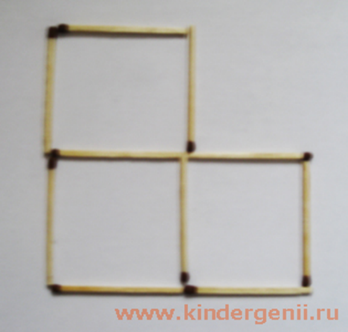 Сложи из 11 спичек математический пример так, как показано на рисунке. А теперь переложи одну спичку так, чтобы равенство стало верным.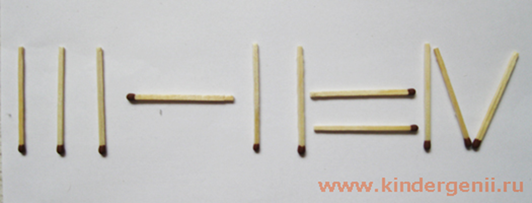 Переложите две спички так, чтобы дом повернулся другой стороной.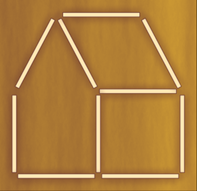 Переложи 3 спички, чтобы стрела летела в обратную сторону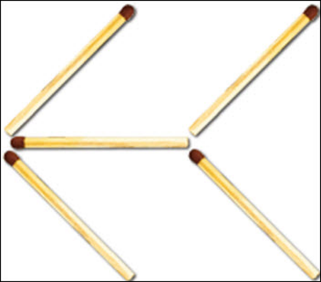 Переложи 2 спички, чтобы теленок обернулся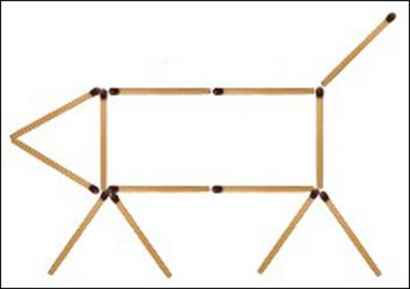 Подведение итогов занятия:- Что нового узнали на занятии? По какому номеру звонить в пожарную? Как нужно действовать при пожаре? Чего нельзя делать?Оценивание:- За активное участие, за правильно решенные задачи детям раздаю смайлики.